    PROCESSION/PARADE RISK ASSESSMENT FORM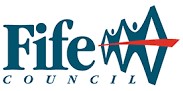 TO COMPLETE THIS FORM PLEASE CLICK OR TAP ON THE WHITE TEXT FIELD OR SELECT A CHECK BOX.Filling in the formYou should work your way through the form section by section.  If there are parts of sections which you cannot fill in, you should contact the person named at the end of the form.  If your overall assessment shows that there is a high risk associated with holding the procession, you should get in touch as soon as possible to discuss if we can find solutions to reduce or remove the risk.  Once we have considered the notification, the risk assessment and all other evidence, we may contact you to hold a meeting.Who you should send the form toYou should send your risk-assessment form, with your ‘Notice of Proposal to Hold a Public Procession/Parade’ form, to the person named at the end of this form at least 28 days before you plan to hold a procession.  If you cannot send your risk assessment with the notification, you should speak to the person named at the end of this form for advice.Next stepsWe shall assess the risks associated with holding your procession within the first two weeks of us receiving your notification and risk-assessment forms.  You should remember to keep a copy of this form for your records and bring it with you for any meeting which we may hold.  This is because we and the police may want to raise issues with you about how your assessment compares to ours. If there are problems, we may need further meetings.Section OneSection TwoMain Risk AssessmentThe table in this section sets out the main areas of the risk assessment. You should provide as many supporting comments as you can.Section ThreeThis section details other information which you should consider as part of a general assessment of the procession.  You should assess the following.Section FourFinal AssessmentSection FiveDeclarationSection SixPlease return the completed application form to: FifeEvents@fife.gov.uk For any queries:John Brack, Technician, North Fife, Network Management 
Tel: 07985736739 - John.Brack@fife.gov.uk 
By Post: Fife Council Bankhead Central Bankhead Park Glenrothes Fife KY7 6GHJamie Armit, Technician, South Fife, Network Management 
Tel: 07985717268 – Jamie.Armit@fife.gov.uk	
By Post: Fife Council Bankhead Central Bankhead Park Glenrothes Fife KY7 6GHYour Contact Details:Organisation:Name:Address:Phone NumberEmail:The Procession/Parade:Name of Event:Date and Start Time:Reason for Procession/Parade:Proposed Route: (Please include a route map)Number of people expected to take part:QuestionYou must provide supporting comments in the boxes belowIs the date of your procession particularly significant to the organisation?Has your organisation marched along the same route before?Are there enough trained stewards to control the number of marchers expected?Have there been any difficulties or tensions in the recent past with holding this procession?Please assess the level of risk there may be to public safety.  (Please also say whether the risk is low, medium or high.)Please assess any risk to public order. (Please also say whether the risk is low, medium or high.)Please assess the risk of damage to property.  (Please also say whether the risk is low, medium or high.)Please assess the risk of disruption to local business, the community or shoppers and traffic from holding the procession.  (Please also say whether the risk is low, medium or high.)Please assess the risk of the spread of COVID-19 and describe the mitigation measures you will put in place to minimise this riskTaking account of all the information in this table, what is your opinion of the overall risk of holding the procession?  Is it low, medium or high? (Please tick)LOW          MEDIUM  HIGH         QuestionSupporting commentsAt the end of the march, what are your arrangements for getting marchers to go home?Are you organising any other social events at the end of the march?  (Please give details of what these are.) And will you need a police presence?Is the proposed route shown on your notification as a route that your organisation commonly uses?Have you taken out insurance to help cover for any risks arising from the procession?What is your assessment of the risks to marchers if the route passes through communities which may be against the march?Do you have enough security in place for any coaches and other vehicles used by the marchers?Have you considered the policing and attendant costs for holding the procession?Have you contacted Police Scotland to discuss the procession?Name of person contacted and date of contact:YES                 NO   Have you discussed Policing costs of the event?See www.scotland.police.uk for policy on charging for police services at eventsYES                 NO   Have you discussed the need for a Temporary Traffic Restriction Order (TTRO) with the Police?YES                 NO   Have you assessed what other priorities there may be in the area on the day of the march? YES                 NO   Have you considered the effect on the community as a whole if the march went ahead?YES                 NO   Could you combine this procession with other similar events in the area?  If not, why not?YES                 NO   If the local authority is holding a meeting, I would like to raise the following points about this risk assessment.Please provide any other supporting comments in the box below.I have assessed the risks associated with holding the above procession.  I will come to any meeting which may be needed.Signature of the person carrying out the risk assessment:Name in BLOCK CAPITALS:Relevant qualifications of the person carrying out the risk assessment:Signature of the organiser:Name in BLOCK CAPITALS:Date: 